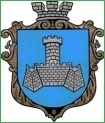 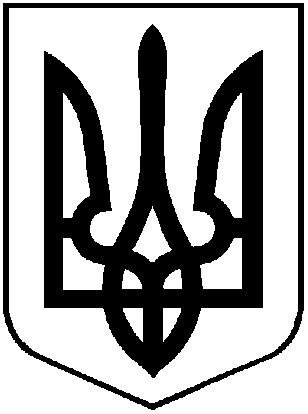 УКРАЇНАм. Хмільник Вінницької областіРОЗПОРЯДЖЕННЯМІСЬКОГО ГОЛОВИВід  16.08. 2017 р.                                                                                   №331-р           Про скликання та порядок підготовки 42 сесії міської ради 7 скликанняВідповідно до ст.ст. 42, 46 Закону України “Про місцеве самоврядування в Україні”:1. Скликати чергову 42 сесію міської ради 7 скликання  31 серпня  2017 року о 10.00 годині у залі засідань міської ради /2 поверх/.2. На розгляд сесії винести наступні питання:3.   Різне4. Рекомендувати головам постійних комісій міської ради провести засідання постійних комісій   28 серпня 2017 року о 14.00 год. за напрямками розгляду питань.5. Головам постійних комісій висновки, пропозиції (рекомендації) до розглянутих на комісіях питань, протоколи засідань направити міському голові до початку сесії 31 серпня  2017 року.6. Відділу інформаційної діяльності та комунікацій із громадськістю міської ради про місце, дату, час проведення та порядок денний сесії поінформувати населення через редакцію газети «13 округ» та офіційний веб-сайт міста Хмільника, а відділу організаційно-кадрової роботи міської ради депутатів міської ради.7. Контроль за виконанням цього розпорядження залишаю за собою.Міський голова		                    			 			С.Б.РедчикП.В.КрепкийВ.В. Брилянт Н.А.БуликоваН.П. МазурО.Ю.СемчукПро хід виконання рішень, критичних зауважень та пропозицій, висловлених депутатами на попередніх сесіях міської ради 7 скликання, та депутатських звернень у міжсесійний періодІнформація: Крепкого П.В., секретаря міської радиПро внесення змін до Міської програми сприяння розвитку місцевого самоврядування та партнерських відносин у м. Хмільнику на 2016 -2018 роки в частині забезпечення умов для роботи електронної системи голосування під час пленарних засідань міської радиІнформація: Крепкого П.В., секретаря міської радиПро зміни в штатному розписі працівників виконавчих органів міської ради  Інформація: Брилянт В.В., завідувача сектору з питань кадрової роботи відділу організаційно-кадрової роботи міської радиПро внесення змін та доповнень до Комплексної програми покращення умов медичного обслуговування жителів міста на 2016-2019 роки (зі змінами)Інформація: Барабаша М.В., головного лікаря КУ «Хмільницький районний медичний  центр первинної  медико-санітарної допомоги»Про внесення змін до Програми забезпечення населення міста якісною питною водою на 2013-2020 рр., затвердженої рішенням 34 сесії міської ради 6 скликання від 21.12.2012 року № 979  (зі змінами)Інформація: Сташок І.Г., начальника управління ЖКГ та КВ міської радиПро внесення змін до  Порядку використання коштів міського бюджету, передбачених на фінансування Програми забезпечення населення міста якісною питною водою на 2013-2020 роки, затвердженого рішенням 40 сесії міської ради 7 скликання від 01.08.2017 р. №1026Інформація: Сташок І.Г., начальника управління ЖКГ та КВ міської радиПро внесення змін до міської Програми розвитку житлово-комунального господарства та благоустрою міста Хмільника на 2017 р., затвердженої рішенням 27 сесії міської ради 7 скликання від 15 грудня 2016 року № 633 (зі змінами)Інформація: Сташок І.Г., начальника управління ЖКГ та КВ міської радиПро внесення змін до Порядку використання коштів міського бюджету, передбачених на фінансування міської Програми розвитку житлово-комунального господарства та благоустрою міста Хмільника на 2017 р., затвердженого рішенням 34 сесії міської ради 7 скликання від 12.04.2017 р. №833 (зі змінами)  Інформація: Сташок І.Г., начальника управління ЖКГ та КВ міської радиПро внесення змін до Порядку використання коштів міського бюджету, передбачених на фінансування міської цільової Програми регулювання  земельних відносин та управління комунальною власністю у місті Хмільнику на 2017-2020 роки (зі змінами)Інформація: Сташок І.Г., начальника управління ЖКГ та КВ міської радиПро затвердження висновків про вартість комунального майна, що належить територіальній громаді міста ХмільникаІнформація: Сташок І.Г., начальника управління ЖКГ та КВ міської радиПро внесення змін до Міської програми  розвитку освіти міста Хмільника на 2016-2018 роки (зі змінами)Інформація: Коведи Г.І., начальника управління освіти міської радиПро затвердження Порядку надання платних послуг  з харчування учням загальноосвітніми навчальними закладами міста ХмільникаІнформація: Коведи Г.І., начальника управління освіти міської радиПро віднесення Хмільницької ДЮСШ до відповідної групи за оплатою праці керівників і фахівцівІнформація: Бабюка М.М., директора Хмільницької ДЮСШПро окремі умови  оплати праці міського голови  за  серпень 2017р.Інформація: Єрошенко С.С., начальника відділу бухгалтерського обліку, головного бухгалтера міської радиПро окремі умови  оплати праці секретаря міської  ради  за  серпень 2017р.Інформація: Єрошенко С.С., начальника відділу бухгалтерського обліку, головного бухгалтера міської радиПро окремі умови  оплати праці заступника міського голови з питань діяльності виконавчих органів  міської ради Загіки В.М. за  серпень 2017р.Інформація: Єрошенко С.С., начальника відділу бухгалтерського обліку, головного бухгалтера міської радиПро окремі умови  оплати праці заступника міського голови з питаньдіяльності виконавчих органів  міської ради Сташка А.В. за  серпень 2017р.Інформація: Єрошенко С.С., начальника відділу бухгалтерського обліку, головного бухгалтера міської радиПро внесення змін до рішення 28 сесії міської ради 7 скликання від 22.12.2016 р. № 643 «Про бюджет міста Хмільника на 2017 рік» (зі змінами)Інформація: Тищенко Т.П., начальника фінансового управління міської радиПро затвердження звіту про виконання бюджету міста Хмільника за І півріччя 2017 р.Інформація: Тищенко Т.П., начальника фінансового управління міської радиПро зміни в штатному розписі управління праці та соціального захисту населення Хмільницької міської радиІнформація: Тимошенко І.Я., в.о. начальника управління праці та соціального захисту населення міської радиПро внесення змін до Міської комплексної програми «Добро» на 2017 р. (зі змінами) Інформація: Тимошенко І.Я., в.о. начальника управління праці та соціального захисту населення міської радиПро надання  одноразової матеріальної допомоги  мешканцю м.Хмільника – учаснику бойових дій (АТО)  на ліквідацію наслідків пожежіІнформація: Тимошенко І.Я., в.о. начальника управління праці та соціального захисту населення міської радиПро затвердження Порядку відбору громадських  організацій інвалідів та ветеранів, діяльність яких має  соціальну  спрямованість  для надання фінансової  підтримки з бюджету міста ХмільникаІнформація: Тимошенко І.Я., в.о. начальника управління праці та соціального захисту населення міської радиПитання землекористуванняІнформація: Рибак С.В., начальника відділу земельних відносин міської ради